Izračunaj! 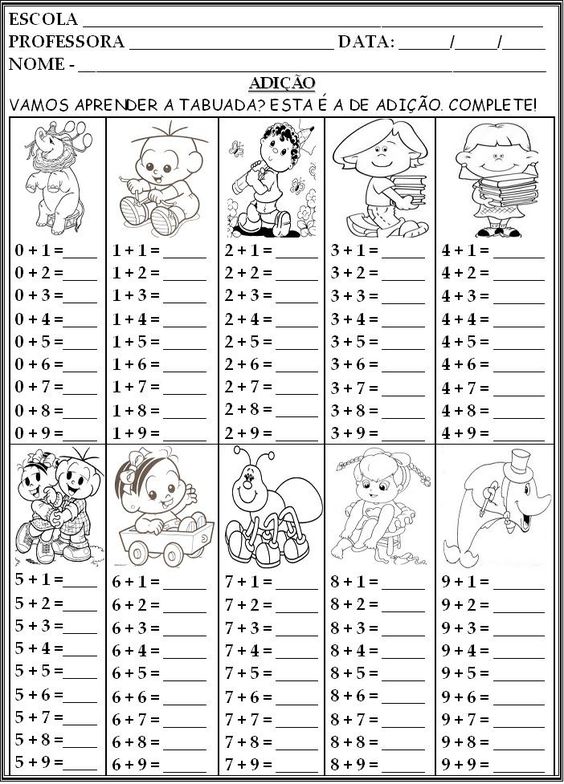 